             Kumpulan Kebudayaan Malaysia, Kuala Lumpur & Selangor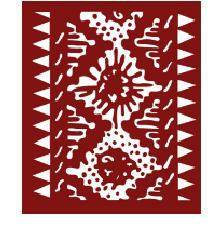            The Malaysian Culture Groupwww.mcgkl.orgMEMBERSHIP FORM 2019Individual Membership Fee: RM 100Please tick [v] the appropriate box below:         New Member 					               Renewing Member Please choose Payment Method :       Online          CIMB Bank Branch Lucky Garden, Bangsar. Account Number :  8000 909 207                             Cash deposit                            CIMB Bank Branch Lucky Garden, Bangsar. Account Number :  8000 909 207      Cash on the Event / Venue* for online or cash deposit please email this form & payment receipt to : membership@mcgkl.org MALAYSIAN CULTURE GROUP:Mailing Address : Meritz Condominium , Management Office,19 Jalan Mayang, 50450 Kuala Lumpur 50450Please complete the following informationFirst Name  :Family Name :Email Address :Hand Phone Number :Address :City + Postcode :-Paid by:Paid by: